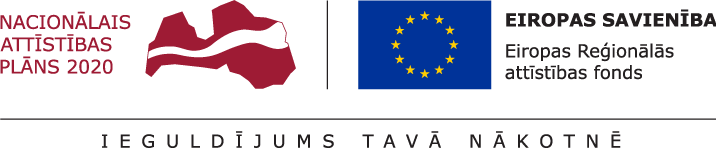 ApstiprinātsJēkabpils Agrobiznesa koledžasiepirkuma komisijas 2017.gada 31.jūlija sēdē Nr.14Iepirkuma JAK 2017/6/ERAF Publisko iepirkumu likuma 9.panta kārtībāDatortehnikas,testēšanas un mērierīču iegāde Jēkabpils Agrobiznesa koledžaiJēkabpils, 2017VISPĀRĪGĀ INFORMĀCIJA1.1.Iepirkuma procedūras veids, nosaukums, identifikācijas numursIepirkums “Datortehnikas, testēšanas un mērierīču iegāde Jēkabpils Agrobiznesa koledžai”, iepirkuma ID Nr. JAK 2017/6/ERAF Publisko iepirkumu likuma 9.panta kārtībā.1.2.Pasūtītājs1.3.Kontaktpersona1.4.Finansējuma avots1.4.1. Iepirkuma procedūra tiek veikta Eiropas Reģionālās attīstības fonda Darbības programmas "Izaugsme un nodarbinātība" 8.1.4. specifiskā atbalsta mērķa "Uzlabot pirmā līmeņa profesionālās augstākās izglītības STEM, tajā skaitā medicīnas un radošās industrijas, studiju mācību vidi koledžās" projekta “Jēkabpils Agrobiznesa koledžas STEM studiju mācību vides uzlabošana” vienošanās Nr. 8.1.4.0/17/I/007 ietvaros.”1.5.Pretendenti1.5.1.Iepirkuma procedūrā var piedalīties jebkura fiziskā vai juridiskā persona, vai šādu personu apvienība jebkurā to kombinācijā (turpmāk – piegādātāju apvienība), kas atbilst iepirkuma procedūras dokumentācijā izvirzītajām prasībām.1.5.2.Piegādātāju apvienības gadījumā katru tās dalībnieku pārstāv fiziskā persona ar attiecīgām paraksta tiesībām. Piegādātāju apvienība var izvirzīt vienu tās dalībnieku, kurš Piegādātāju apvienības vārdā ir pilnvarots parakstīt visu iepirkuma procedūras dokumentāciju, piedāvājumam pievieno attiecīgu pilnvaru vai normatīvajos aktos noteiktā kārtībā apliecinātu pilnvarojuma kopiju vai iepirkuma procedūras dokumentāciju paraksta visi personu apvienības dalībnieki.1.6.Iepriekšējais informatīvais paziņojumsIepriekšējais informatīvais paziņojums nav publicēts.1.7.Informācijas apmaiņas kārtībaInformācijas apmaiņa starp Pasūtītāju un Piegādātāju par Iepirkuma nolikumu, turpmāk – Nolikums, un tā pielikumiem notiek rakstveidā pa pastu, e-pastu, faksu vai nododot personīgi.1.8.Iepirkuma Nolikuma saņemšana1.8.1.Iepirkuma procedūras dokumentācija ir brīvi un tieši elektroniski pieejama pasūtītāja mājas lapā internetā: www.jak.lv sadaļā „Publiskie iepirkumi” (http://www.jak.lv/publiskie-iepirkumi). Visā piedāvājuma iesniegšanas laikā Piegādātājam patstāvīgi jāseko līdzi aktuālajai informācijai.1.8.2. Piegādātājs ar iepirkuma Nolikumu var iepazīties uz vietas 1.2.punktā norādītajā adresē, sākot ar iepirkuma procedūras izsludināšanas brīdi.1.8.3. Lejupielādējot iepirkuma Nolikumu, Piegādātājs uzņemas atbildību sekot līdzi iepirkuma komisijas sniegtajai papildu informācijai, kas tiek publicēta pasūtītāja mājas lapā internetā, kur publicēts iepirkuma Nolikums.1.9.Papildu informācijas sniegšana1.9.1. Ja Pretendents ir laikus pieprasījis papildu informāciju par iepirkuma procedūras dokumentos iekļautajām prasībām attiecībā uz piedāvājuma sagatavošanu un iesniegšanu vai pretendentu atlasi, iepirkuma komisija to sniedz triju darba dienu laikā, bet ne vēlāk kā četras dienas pirms piedāvājumu iesniegšanas termiņa beigām.1.9.2. Papildu informāciju iepirkuma komisija nosūta Pretendentam, kas uzdevis jautājumu, un vienlaikus ievieto šo informāciju pasūtītāja mājas lapā internetā, (http://www.jak.lv) sadaļā „Publiskie iepirkumi”, kur publicēts iepirkuma Nolikums.1.10. Prasības piedāvājuma iesniegšanai un noformējumam 1.10.1. Piedāvājuma iesniegšanas vieta Pasūtītāja adrese – Pasta iela 1, Jēkabpilī, sekretariātā (111.kab.), darbadienās no plkst. 8:30 līdz 16:00, vai nosūtot to uz šajā punktā minēto adresi pa pastu ierakstītā sūtījumā. Pretendenti, kuri pieteikumus nosūta pa pastu, ir jānodrošina to piegāde šajā punktā norādītajā adresē līdz pieteikumu iesniegšanas termiņam. 1.10.2. Pretens piedāvājumu var iesniegt līdz 2017.gada 11.augusta plkst. 11:00. 1.10.3. Pasūtītājs sekretariātā reģistrē piedāvājumus iesniegšanas secībā. Par iesniegšanas brīdi uzskata brīdi, kad Pasūtītāja sekretariāta darbinieks saņem piedāvājumu. Iepirkuma komisija nodrošina, lai šajā punktā minētās ziņas par pretendentiem netiktu izpaustas līdz piedāvājumu iesniegšanas termiņa beigām.1.10.4. Pasūtītājs pieņem tikai tādus piedāvājumus, kas noformēti tā, lai piedāvājumā iekļautie dati būtu aizsargāti un iepirkuma komisija varētu pārbaudīt tā saturu, tikai atverot piedāvājumu pēc piedāvājumu iesniegšanas termiņa beigām. 1.10.5.Piedāvājumi, kas Pasūtītājam tiks piegādāti vēlāk kā Nolikuma 1.10.2. punktā noteiktajā termiņā, neatvērti tiks atdoti atpakaļ iesniedzējam. Pa pastu saņemtie piedāvājumi netiks atvērti un tiks nosūtīti atpakaļ iesniedzējam.1.10.6. Pretendents piedāvājumu iesniedz 2 (divos) eksemplāros dokumentārā veidā, no kuriem viens eksemplārs ar norādi “ORIĢINĀLS”, bet otrs eksemplārs ir ar norādi „KOPIJA”. Papildus Pretendents iesniedz finanšu piedāvājuma Excel kopiju elektroniskā veidā uz elektronisko datu nesēja, ierakstītu ar MS Office, Open Office vai citiem standarta biroja programmatūras rīkiem nolasāmā formātā. Ja pastāvēs jebkāda veida pretrunas starp oriģinālu un kopiju vai elektronisko versiju, noteicošais būs oriģināls. Elektronisko datu nesējs ar visa piedāvājuma elektronisko kopiju ievietojams Nolikuma 1.10.7.punktā minētajā aploksnē. Uz elektroniskā datu nesēja jābūt atzīmei ar pretendenta nosaukumu un Iepirkuma identifikācijas numuru.1.10.7. Piedāvājums jāiesniedz vai jānosūta pa pastu vienā slēgtā iepakojumā vai aploksnē. Uz iepakojuma vai aploksnes jānorāda:1.10.7.1. Pasūtītāja nosaukumu, adresi;1.10.7.2. Pretendenta nosaukumu un adresi;1.10.7.3. Norādi „Iepirkumam “Datortehnikas, testēšanas un mērierīču iegāde Jēkabpils Agrobiznesa koledžai”, identifikācijas Nr. JAK 2017/6/ERAF.” 1.10.8. Piedāvājuma katram eksemplāram jābūt cauršūtam ar diegu vai auklu tā, lai nebūtu iespējams nomainīt lapas, uz pēdējās lapas aizmugures diegs vai aukla jānostiprina ar pārlīmētu lapu, kurā norādīts cauršūto lapu skaits, ko ar savu parakstu apliecina Pretendents vai tā pilnvarotais pārstāvis. Piedāvājuma katra eksemplāra lapām jābūt secīgi sanumurētām. Pretendents drīkst pievienot bukletus piedāvājumam neiesietā veidā. Piedāvājumam jāpievieno satura rādītājs. Uz piedāvājuma oriģināla un kopijas titullapas jābūt norādēm:1.10.8.1. „Iepirkumam “Datortehnikas, testēšanas un mērierīču iegāde Jēkabpils Agrobiznesa koledžai”, identifikācijas Nr. JAK 2017/6/ERAF.”1.10.8.2. Pretendenta nosaukums, adrese, tālruņa un faksa numurs, e–pasta adrese.1.10.9. Piedāvājumā iekļautajiem dokumentiem jābūt skaidri salasāmiem, latviešu valodā. Vārdiem un skaitļiem jābūt bez iestarpinājumiem vai labojumiem. Ja kāds oriģināldokuments ir sagatavots svešvalodā, tam pievieno tulkojumu latviešu valodā. Pretendents apliecina tulkojuma pareizību atbilstoši normatīvo aktu prasībām. Iesniedzot piedāvājumu, pretendents ir tiesīgs visu iesniegto dokumentu atvasinājumu un tulkojumu pareizību apliecināt ar vienu apliecinājumu, ja viss piedāvājums ir cauršūts vai caurauklots. Par kaitējumu, kas radies dokumenta tulkojuma nepareizības dēļ, Pretendents atbild normatīvajos aktos noteiktajā kārtībā. Ja pastāvēs jebkāda veida pretrunas starp oriģinālu un kopiju vai elektronisko versiju, noteicošais būs oriģināls.1.10.10. Piedāvājuma dokumentiem ir jābūt noformētiem atbilstoši Ministru kabineta 2010.gada 28.septembra noteikumiem Nr.916 „Dokumentu izstrādāšanas un noformēšanas kārtība”. Ja komisijai rodas šaubas par iesniegtās dokumenta kopijas autentiskumu, tā pieprasa, lai Pretendents uzrāda dokumenta oriģinālu.1.10.11. Pretendenta piedāvājuma dokumentus paraksta Pretendentu pārstāvēt tiesīga vai Pretendenta pilnvarota persona. Personas, kura paraksta piedāvājumu, paraksta tiesībām ir jābūt nostiprinātām atbilstoši normatīvajos aktos noteiktajam regulējumam. Ja piedāvājumā iekļauto dokumentāciju paraksta pilnvarota persona, piedāvājumam pievieno attiecīgu paraksta tiesīgās personas izdotu pilnvaru vai normatīvajos aktos noteiktā kārtībā apliecinātu pilnvarojuma kopiju. Piedāvājumā iekļauto dokumentu kopiju un tulkojumu apliecinājumu ar parakstu apstiprina paraksta tiesīgā persona vai tās pilnvarotā persona.1.11.Piedāvājumu grozīšana un atsaukšana1.11.1. Pretendents līdz piedāvājumu iesniegšanas termiņa beigām var grozīt vai atsaukt savu piedāvājumu, iesniedzot iepirkuma komisijai rakstisku paziņojumu. Paziņojumu iesniedz slēgtā aploksnē, uz kuras norāda Nolikuma 1.10.7. punktā minētos rekvizītus, kā arī sniedz skaidru atzīmi par saturu - “GROZĪJUMI” vai “ATSAUKUMS”.1.11.2. Iesniegtos piedāvājuma grozījumus vai atsaukumus Pasūtītāja sekretariāta darbinieks reģistrē Nolikuma 1.10.3. punktā noteiktajā kārtībā.1.11.3. Piedāvājuma grozījumus iepirkuma komisija pievieno sākotnēji iesniegtajam piedāvājumam.1.11.4. Piedāvājumu, kas ir atsaukts, Pasūtītāja sekretariāta darbinieks nosūta atpakaļ Pretendents neatvērtā veidā.1.11.5. Pretendents nevar savu piedāvājumu grozīt vai atsaukt pēc piedāvājuma iesniegšanas termiņa beigām. 1.12.Piedāvājumu atvēršana1.12.1.Iepirkuma komisija piedāvājumus atver Nolikuma 1.10.2. punktā minētajā datumā Pasūtītāja adresē – Pasta ielā 1, Jēkabpilī. Piedāvājumu atvēršana atklātā sanāksmē nav paredzēta. 1.12.2. Iepirkuma komisija atver piedāvājumus to iesniegšanas secībā, nosaucot Pretendentu, piedāvājuma iesniegšanas datumu un laiku, piedāvāto cenu un, ja nepieciešams, citas ziņas, kas raksturo piedāvājumu.INFORMĀCIJA PAR IEPIRKUMA PRIEKŠMETUIepirkuma priekšmeta apraksts.Iepirkuma priekšmets ir Projekta datortehnikas, testēšanas un mērierīču iegāde (turpmāk – Preces) piegāde, uzstādīšana, personāla apmācība un garantijas apkalpošana saskaņā ar nolikuma 1.pielikumā „Tehniskās specifikācijas” noteiktajām prasībām.Iepirkuma priekšmets pēc CPV klasifikatora: CPV kods: 38540000-2 (Ierīces un aparatūra pārbaudēm un mērījumiem), CPV kods: 32540000-0 ( Komutatori), 32413100-2 ( Tīkla maršrutētāji), CPV kods: 30231300-0 (Displeja ekrāni), CPV kods: 32333000-6 (Video ierakstīšanas un reproducēšanas aparatūra), CPV kods: 30200000-1 (Stacionārie datori un monitori), CPV kods 32323500-8 (Videonovērošanas sistēma), CPV kods: 30230000-0 (Datoru iekārtas), CPV kods: 30232000-4 (Perifērijas ierīces)  piegāde, uzstādīšana, personāla apmācība un garantijas apkalpošana;2.1.3. Iepirkuma priekšmets nav sadalīts atsevišķās iepirkuma daļās.2.1.4. Pretendents iesniedz piedāvājumu par visu iepirkuma priekšmetu kopumā.2.1.5. Pretendents nevar iesniegt piedāvājuma variantus.2.2. Iepirkuma līguma izpildes laiks, vieta.2.2.1. Līgums stājas spēkā tā abpusējas parakstīšanas dienā un ir spēkā līdz pilnīgai tā nosacījumu izpildei.2.2.2. Līguma izpildes laiks 25 (divdesmit piecu) dienu laikā no Līguma spēkā stāšanās dienas.2.2.3. Līguma izpildes vieta: Latvijas Republika – Pasta iela 1, Jēkabpils, LV-5201.PRETENDENTU ATLASES NOSACĪJUMIPretendentu izslēgšanas un vispārīgie pretendentu atlases nosacījumiPasūtītājs izslēdz Pretendentu no turpmākās dalības publiskajā iepirkumā, ja:Uz pretendentu attiecas PIL 9. panta astotajā daļā noteiktie izslēgšanas nosacījumi;Pretendents nav reģistrēts atbilstoši normatīvajos aktos noteiktajai kārtībai;Pretendents atbilstoši nolikuma prasībām nav iesniedzis 4.punktā norādītos dokumentus; Pretendents ir sniedzis nepatiesas ziņas vai vispār nav iesniedzis pieprasīto informāciju;Pretendents vai tā piedāvājums neatbilst nolikumā noteiktajām prasībām.3.2.Prasības attiecībā uz Pretendenta saimniecisko, finansiālo stāvokli un iespējām sniegt pakalpojumu:3.2.1. Pretendents ir reģistrēts atbilstoši Latvijas Republikas vai ārvalstu normatīvo aktu prasībām;3.2.2. Pretendenta vidējais finanšu apgrozījums pēdējo 3 (trīs) gadu laikā (t.i. 2014., 2015. un 2016 gadā) ir ne mazāks kā 42 000 euro (četrdesmit divi tūkstoši euro un 00 centi), neieskaitot PVN. Pretendentam, kuru darbības ilgums ir īsāks par trīs gadiem, finanšu apgrozījums vidēji gadā par nostrādāto periodu ir vismaz 42 000,00 euro (četrdesmit divi tūkstoši euro un 00 centi), neieskaitot PVN. Komisija Pretendentam prasīto apgrozījumu atzīs par atbilstošu arī tad, ja Pretendents veicis uzņēmējdarbību īsāku laiku par 3 (trīs) gadiem un sasniedzis prasīto apgrozījumu. Pretendenti, kuri attiecīgajā tirgū darbojas mazāk nekā 3 (trīs) gadus, attiecīgo vidējo apgrozījumu nosaka, ievērojot proporcionalitātes principu - aprēķina mēneša vidējo apgrozījumu pēc nostrādāto mēnešu skaita, reizina to ar 12 (divpadsmit). Ja Pretendents darbojas tirgū mazāk kā 1 (vienu) gadu, tam nostrādātajā laikā jābūt vismaz 42 000,00 euro četrdesmit divi tūkstoši euro un 00 centi), neieskaitot PVN.3.2.3. Pretendentam iepriekšējo trīs gadu periodā līdz piedāvājumu iesniegšanas dienai ir pozitīva pieredze vismaz 1 (viena) līdzīga līguma izpildē (3.pielikums), kur izpildītā līguma faktiski iztērētā naudas summa ir vienādā ar piedāvāto līgumsummu bez PVN par ko Pretendents ir saņēmis pozitīvu atsauksmi, kas jāpievieno piedāvājuma dokumentu pakai. Par līdzīgu līgumu tiks uzksatīts līgums, kura finanšu apjoms ir bijis vienāds ar Pretendenta piedāvāto līguma summu bez PVN.3.2.4. Pretendentam ir ražotāja vai ražotāja pārstāvja Latvijā izsniegts apliecinājums par to ka Pretendentss ir tiesīgs piegādāt, uzstādīt, nodrošināt garantijas servisu un veikt apmācības piedāvātajai tehnikai saskaņā ar Nolikuma 1.pielikuma “Tehniskā specifikācija” trešo punktu “Papildus prasības”.  IESNIEDZAMIE DOKUMENTI4.1. Pretendentu pārstāvēt tiesīgās personas (atbilstoši ierakstiem komercreģistrā), tā pilnvarotās personas (pievienojot attiecīgu pilnvaru) vai personu apvienības parakstīts pieteikums par gatavību piedalīties iepirkuma procedūrā un izpildīt konkursa Nolikumā noteiktās prasības saskaņā ar Pieteikuma formu (Nolikuma 2.pielikums).4.2. Pretendentu atlases dokumenti:4.2.1. Kompetentas attiecīgās valsts institūcijas izsniegts dokuments (kopija), kas apliecina, ka Pretendents (t.sk. arī apakšuzņēmēji, piegādātāju apvienības vai personālsabiedrības dalībnieki) ir reģistrēts likumā noteiktajā kārtībā. Dokuments nav jāiesniedz, ja Pretendents ir reģistrēts Latvijas Republikas Uzņēmumu reģistra vestajos reģistros. 4.2.2. Peļņas zaudējumu aprēķina kopiju, ar ko Pretendents apliecina viņa atbilstību Nolikuma 3.2.2. punkta prasībām.4.2.3. Atsauksme no Pretendentu sniegto pakalpojumu sarakstā (Nolikuma 3.pielikums) norādītajiem pakalpojuma/piegāžu saņēmējiem, saskaņā ar Iepirkuma Nolikuma 3.2.3.punkta prasību. 4.2.4.Ražotāju vai ražotāju pārstāvju izsniegti apliecinājumi saskaņā ar nolikuma 3.2.4. punkta prasībām.4.3. Piedāvājuma nodrošinājums (iesniedz neiesietā veidā)4.3.1.Iesniedzot piedāvājumu, Pretendents iesniedz piedāvājuma nodrošinājuma oriģinālu 800 (astoņi simti euro un 00 centi) euro apmērā.4.3.2.Piedāvājuma nodrošinājums ir:4.3.2.1. neatsaucama Eiropas Savienības vai Eiropas Ekonomikas zonas valsts dalībvalstī reģistrētas kredītiestādes, tās filiāles vai ārvalsts kredītiestādes filiāles izsniegta beznosacījuma garantija, kas paredz Pasūtītājam tiesības pēc tā pirmā pieprasījuma saņemt Piedāvājuma nodrošinājumā norādīto summu, kas atbilst Nolikuma 4.3.punktā noteiktajam prasībām. Pasūtītājam nav jāpieprasa garantijas summa no Pretendenta pirms prasības iesniegšanas garantijas devējam. Garantija pakļaujas Starptautiskās tirdzniecības kameras noteikumiem „The ICC Uniform Rules for Demand Guarantees”, ICC Publication N0.758, bet attiecībā uz jautājumiem, kurus neregulē minētie Starptautiskās tirdzniecības kameras noteikumi, šī garantija pakļaujas Latvijas Republikas normatīvajiem aktiem. Prasības un strīdi, kas saistīti ar šo garantiju, izskatāmi Latvijas Republikas tiesā saskaņā ar Latvijas Republikas normatīvajiem tiesību aktiem, vai4.3.2.2. apdrošinātāja, kuram ir tiesības veikt apdrošināšanu Latvijas Republikas teritorijā saskaņā ar Apdrošināšanas un pārapdrošināšanas likumu, izsniegta apdrošināšanas polise, ar kuru Pasūtītājs tiek apdrošināts pret riskiem, kas atbilst Nolikuma 4.3.punktā noteiktajam prasībām. Polisei jābūt no Pretendenta puses neatsaucamai. Pasūtītājam nav jāpieprasa piedāvājuma nodrošinājuma summa no Pretendenta pirms prasības iesniegšanas apdrošinātājam. Prasības un strīdi, kas saistīti ar šo apdrošināšanas polisi, izskatāmi Latvijas Republikas tiesā saskaņā ar Latvijas Republikas normatīvajiem tiesību aktiem.  4.3.3. Piedāvājuma nodrošinājums ir spēkā līdz īsākajam no šiem termiņiem:4.3.3.1.vismaz 120 (viens simts divdesmit) dienas, skaitot no piedāvājumu atvēršanas dienas;4.3.3.2.līdz iepirkuma līguma noslēgšanai.4.3.4.Ja objektīvu iemeslu dēļ Pasūtītājs iepirkuma līgumu nevar noslēgt piedāvājuma nodrošinājuma termiņā, Pasūtītājs, ne vēlāk kā 10 (desmit) dienas pirms piedāvājuma nodrošinājuma spēkā esamības termiņa beigām, var rakstiski pieprasīt piedāvājuma nodrošinājuma termiņa pagarināšanu, bet ne vairāk kā par 30 dienām. Ja Pretendents piekrīt pagarināt piedāvājuma nodrošinājuma termiņu, par to rakstiski paziņo pasūtītājam un līdz esošā piedāvājuma nodrošinājuma spēkā esamības termiņa beigām iesniedz Pasūtītājam piedāvājuma nodrošinājumu par pagarināto termiņu.4.3.5.Nodrošinājuma devējs izmaksā pasūtītājam piedāvājuma nodrošinājuma summu, ja:4.3.5.1. Pretendents atsauc savu piedāvājumu, kamēr ir spēkā piedāvājuma nodrošinājums;4.3.5.2. Pretendents, kuram piešķirtas iepirkuma līguma slēgšanas tiesības, neparaksta iepirkuma līgumu pasūtītāja noteiktajā termiņā. 4.3.6.Ja Pretendents ir personālsabiedrība, tad piedāvājuma nodrošinājumam jābūt noformētam tā, ka tas attiecas uz visiem pretendenta dalībniekiem (Pretendenta nosaukumam piedāvājuma nodrošinājuma dokumentā jābūt tādam pašam kā pretendenta nosaukumam piedāvājumā).4.3.7.Piedāvājuma nodrošinājumu Pasūtītājs atgriež pretendentiem šādā kārtībā:4.3.7.1. ne vēlāk kā 10 darba dienu laikā pēc līguma noslēgšanas;4.3.7.2. ja iepirkuma procedūra tiek pārtraukta vai izbeigta bez rezultāta, piedāvājuma nodrošinājums tiks atgriezts ne vēlāk kā 10 darba dienu laikā pēc Iepirkuma komisijas lēmuma pieņemšanas. 4.4. Ja piegāžu veikšanā plāno piesaistīt personas, uz kuras iespējām Pretendents balstās, lai apliecinātu, ka tā kvalifikācija atbilst iepirkuma procedūras dokumentos noteiktajām prasībām (turpmāk - Persona), un/ vai apakšuzņēmējus (apakšuzņēmējs ir pretendenta vai apakšuzņēmēja piesaistīta vai nolīgta persona, kura sniedz pakalpojumu, kas nepieciešams pasūtītāja līguma izpildei, neatkarīgi no tā, vai šī persona pakalpojumus sniedz pretendentam vai citam apakšuzņēmējam), kuru sniedzamo pakalpojumu vērtība ir vismaz 10% no kopējās iepirkuma vērtības, pretendents papildus iesniedz:4.4.1. Informāciju par Personu un/ vai apakšuzņēmējiem - Personas/ apakšuzņēmēja nosaukumu un vienoto reģistrācijas numuru, adresi, kontaktpersonu un tās tālruņa numuru, atbildības apjomu procentos, nododamās Līguma daļas īsu aprakstu (Nolikuma 4.pielikums);4.4.2. Katras Personas, / apakšuzņēmēja apliecinājumu par tā gatavību veikt tam izpildei nododamo Līguma daļu (Nolikuma 5.pielikums);4.4.3.Ja Pretendents balstās uz Personu - Pretendents pierāda, iesniedzot atbilstošus dokumentus, iepirkuma komisijai, ka tam faktiski būs pieejami šo personu resursi, kuri pašam nav un kas ir nepieciešami līguma izpildei uz visu Iepirkuma līguma izpildes laiku, ciktāl tie būs nepieciešami.4.4.4.4.2.1. punktā norādītais dokuments par katru Personu un/ vai apakšuzņēmējiem. 4.5. Piegādātāju apvienības gadījumā papildus jāiesniedz:4.5.1. Pilnvara par piegādātāju apvienības izvirzīto pārstāvi un iepirkuma procedūras dokumentācijas parakstīšanai pilnvaroto personu;4.5.2. Informācija par piegādātāju apvienībā ietilpstošajiem dalībniekiem: dalībnieka nosaukums un vienotais reģistrācijas numurs, pasta adrese, kontaktpersona un tālruņa numurs, atbildības apjoms procentos, nododamās daļas īss apraksts (Nolikuma 4.pielikums).4.5.3.ja piegādātāju apvienība nav izveidojusi personālsabiedrību - Pretendents pierāda, iesniedzot atbilstošus dokumentus,  iepirkuma komisijai, ka tam faktiski būs pieejami šo personu resursi, kuri pašam nav un kas ir nepieciešami līguma izpildei uz visu Iepirkuma līguma izpildes laiku, ciktāl tie būs nepieciešami.4.5.4. 4.2.1. punktā norādītais dokuments par katru piegādātāju apvienības dalībnieku.4.6. Kā sākotnējo pierādījumu, lai apliecinātu atbilstību Nolikuma 4.2.prasībām, Pretendents ir tiesīgs iesniegt Eiropas vienoto iepirkuma procedūras dokumentu (turpmāk - EVIPD) (EVIPD veidlapu paraugus nosaka Eiropas Komisijas 2016.gada 5.janvāra Īstenošanas regula 2016/7, ar ko nosaka standarta veidlapu Eiropas vienotajam iepirkuma procedūras dokumentam). Ja Pretendents izvēlējies iesniegt Eiropas vienoto iepirkuma procedūras dokumentu, lai apliecinātu, ka tas atbilst iepirkuma procedūras dokumentos noteiktajām pretendentu atlases prasībām, tas iesniedz šo dokumentu arī par katru personu, uz kuras iespējām Pretendents balstās, lai apliecinātu, ka tā kvalifikācija atbilst iepirkuma procedūras dokumentos noteiktajām prasībām, un par tā norādīto apakšuzņēmēju, kura veicamo būvdarbu vai sniedzamo pakalpojumu vērtība ir vismaz 10 procenti no iepirkuma līguma vērtības. Piegādātāju apvienība iesniedz atsevišķu Eiropas vienoto iepirkuma procedūras dokumentu par katru tās dalībnieku. Pasūtītājam jebkurā iepirkuma procedūras stadijā ir tiesības prasīt, lai Pretendents iesniedz visus dokumentus vai daļu no tiem, kas apliecina tā atbilstību iepirkuma procedūras dokumentos noteiktajām pretendentu atlases prasībām. Eiropas vienotais iepirkuma procedūras dokuments pieejams Eiropas Komisijas mājaslapā https://ec.europa.eu/growth/tools-databases/espd, kā arī MS Word formātā Iepirkumu uzraudzības biroja tīmekļa vietnē http://www.iub.gov.lv/sites/default/files/upload/1_LV_annexe_acte_autonome_part1_v4.doc.Ja Pretendents iesniedz EVIPD, Pasūtītājam jebkurā iepirkuma procedūras posmā ir tiesības prasīt, lai Pretendents, ne vēlāk kā 5 darba dienu laikā no pieprasījuma nosūtīšanas dienas, iesniedz visus dokumentus vai daļu no tiem, kas apliecina tā atbilstību iepirkuma procedūras dokumentos noteiktajām Pretendentu atlases prasībām.4.7. Tehniskais piedāvājums4.7.1. Pretendents tehnisko piedāvājumu sagatavo atbilstoši Nolikumam pievienotajai tehniskā piedāvājuma formai (Nolikuma 6.pielikums), ņemot vērā Tehniskajā specifikācijā (Nolikuma 1.pielikums) izvirzītās minimālās tehniskāks un fukcionālās prasības, kā arī papildus noteikumus.4.7.2. Pretendenta tehniskajam piedāvājumam jāatbilst tehniskās specifikācijas noteiktajām minimālajām tehniksajām un fukcionālajām prasībām (Nolikuma 1.pielikums). 4.8. Finanšu piedāvājums.4.8.1. Finanšu piedāvājumu sagatavo un iesniedz saskaņā ar Finanšu un tehniskā piedāvājuma formu (Nolikuma 6.pielikums).4.8.2. Finanšu piedāvājumā cenu norāda euro (EUR). Piedāvājuma cenā ietver visas izmaksas, kas saistītas ar piegādi, uzstādīšanu un personāla apmācību, saskaņā ar Nolikuma 1.pielikumā “Tehniskā specifikācija” noteiktajām prasībām.4.8.3. Pretendenta piedāvātajām cenām jābūt nemainīgām visā iepirkuma līguma darbības laikā. Gadījumā, ja līguma darbības laikā tiek ieviestas izmaiņas Latvijas Republikas normatīvajos aktos un nodokļu likmēs, nodokļu apmērs, līguma ietvaros, tiek pārrēķināts un rēķini/ pavadzīmes tiek izrakstīti, ievērojot Latvijas Republikā attiecīgajā brīdī spēkā esošos normatīvos aktus un nodokļu likmes. PIEDĀVĀJUMA IZVĒLES KRITĒRIJS UN PIEDĀVĀJUMU VĒRTĒŠANAPiedāvājuma izvēles kritērijs5.1.1. Iepirkuma komisija, no piedāvājumiem, kas atbilst nolikumā noteiktajām prasībām, izvēlas piedāvājumu ar viszemāko cenu.5.2.Piedāvājumu vērtēšanaPiedāvājumu noformējuma pārbaude – iepirkuma komisija izskata, vai saskaņā ar Nolikumā izvirzītajām prasībām, piedāvājums ir cauršūts un parakstīts. Ja komisija konstatē, ka pieteikumā vai piedāvājumā ietvertā vai Kandidāta vai Pretendenta iesniegtā informācija vai dokuments ir neskaidrs vai nepilnīgs, tas pieprasa, lai kandidāts vai pretendents, vai kompetenta institūcija izskaidro vai papildina minēto informāciju vai dokumentu vai iesniedz trūkstošo dokumentu, nodrošinot vienlīdzīgu attieksmi pret visiem kandidātiem un pretendentiem. Finanšu piedāvājuma pārbaude - iepirkuma komisija pārbaudīs vai Pretendenta iesniegtais finanšu piedāvājums atbilst Nolikuma 4.8.punkta prasībām, vai finanšu piedāvājumā nav aritmētisko kļūdu. Ja finanšu piedāvājumā konstatēta aritmētiskā kļūda, iepirkumu komisija izlabo to. Par kļūdu labojumu un laboto piedāvājuma summu iepirkumu komisija paziņo Pretendentam, kura pieļautās kļūdas labotas. Vērtējot finanšu piedāvājumu, iepirkumu komisija ņem vērā labojumus. Pretendenta kvalifikācijas atbilstības pārbaudi iepirkumu komisija veiks tikai tam Pretendentam, kuram būtu piešķiramas iepirkuma līguma slēgšanas tiesības, t.i. pretendentam, kurš atbilst 5.1.punktā noteiktajam vērtēšanas kritērijam. Pretendentu atlases dokumentu pārbaude - Iepirkuma komisija novērtē Pretendenta atbilstību Nolikuma 3.punkta prasībām, pārbauda iesniegtos atlases dokumentus saskaņā ar Nolikuma 4.punktu. Ja pasūtītājs konstatē, ka piedāvājumā ietvertā Pretendenta iesniegtā informācija vai dokuments ir neskaidrs vai nepilnīgs, tas pieprasa, lai Pretendents, vai kompetenta institūcija izskaidro vai papildina minēto informāciju vai dokumentu vai iesniedz trūkstošo dokumentu, nodrošinot vienlīdzīgu attieksmi pret visiem pretendentiem. Ja Pasūtītājam rodas šaubas par iesniegtās dokumenta kopijas autentiskumu, tas pieprasa, lai Pretendents uzrāda dokumenta oriģinālu. Ja Pretendents neatbilst kādai no Pretendentu kvalifikācijas prasībām, iepirkuma komisija Pretendentu izslēdz no turpmākās dalības iepirkuma procedūrā un tā piedāvājumu tālāk neizskata.Tehnisko piedāvājumu atbilstības pārbaude - Iepirkuma komisija novērtē Pretendenta tehniskā piedāvājuma atbilstību Nolikuma 4.7.punkta prasībām, tehniskajā specifikācijā izvirzītajām (Nolikuma 1.pielikums) noteiktajām prasībām. Piedāvājumu vērtēšanas gaitā pasūtītājs ir tiesīgs pieprasīt, lai tiek izskaidrota tehniskajā piedāvājumā iekļautā informācija, kā arī iesniegti piedāvāto preču paraugi, ja tie nepieciešami preču atbilstības novērtēšanai un Pretendents ar tam pieejamiem dokumentiem nevar pasūtītājam pierādīt preču atbilstību. Ja Pretendents neatbilst kādai no tehniskās specifikācijas prasībām, iepirkuma komisija pretendentu izslēdz no turpmākās dalības iepirkuma procedūrā un tā piedāvājumu tālāk neizskata.Piedāvājumu vērtēšanas gaitā pasūtītājs ir tiesīgs pieprasīt, lai tiek izskaidrota finanšu piedāvājumā iekļautā informācija. Ja iepirkuma komisija konstatē, ka konkrētais piedāvājums varētu būt nepamatoti lēts, iepirkuma komisija pirms šī piedāvājuma noraidīšanas rakstveidā pieprasa Pretendentam detalizētu paskaidrojumu par būtiskajiem piedāvājuma nosacījumiem saskaņā ar Publisko iepirkumu likuma 53.pantu.Pretendenta pārbaude pirms lēmuma pieņemšanas par līguma slēgšanuIzslēgšanas noteikumu pārbaude attiecībā uz Latvijā reģistrētiem komersantiem tiek veikta Ministru kabineta noteiktajā informācijas sistēmā.Izslēgšanas noteikumu pārbaudei attiecībā uz ārvalstīs reģistrētiem komersantiem Iepirkuma komisija pieprasa pretendentam 10 (desmit) dienu laikā iesniegt Pretendenta reģistrācijas valstī izsniegtu izziņu par nodokļu parādu neesamību un izziņu par to, ka pretendentam nav uzsākts maksātnespējas process, nav apturēta vai pārtraukta tā saimnieciskā darbība, uzsākta tiesvedība par tā bankrotu vai tas tiek likvidēts.Iepirkuma komisija informē pretendentu par to, ka saskaņā ar Valsts ieņēmumu dienesta publiskajā nodokļu parādnieku datubāzē pēdējās datu aktualizācijas datumā ievietoto informāciju ir konstatēts, ka tam dienā, kad paziņojums par plānoto līgumu publicēts Iepirkumu uzraudzības biroja mājaslapā vai arī dienā, kad pieņemts lēmums par iespējamu līguma slēgšanas tiesību piešķiršanu, ir nodokļu parādi, tajā skaitā valsts sociālās apdrošināšanas obligāto iemaksu parādi, kas kopsummā pārsniedz 150 euro, un nosaka termiņu — 10 dienas pēc informācijas izsniegšanas vai nosūtīšanas dienas — apliecinājuma iesniegšanai.Pretendents, lai apliecinātu, ka tam un 8.2  panta piektās daļas 3.punktā minētajai personai nebija nodokļu parādu, tajā skaitā valsts sociālās apdrošināšanas obligāto iemaksu parādu, kas kopsummā pārsniedz 150 euro, iesniedz attiecīgās personas vai tās pārstāvja apliecinātu izdruku no Valsts ieņēmumu dienesta elektroniskās deklarēšanas sistēmas par to, ka attiecīgajai personai nebija nodokļu parādu, tajā skaitā valsts sociālās apdrošināšanas iemaksu parādu, kas kopsummā pārsniedz 150 euro. Ja noteiktajā termiņā minētais apliecinājums nav iesniegts, pasūtītājs pretendentu izslēdz no dalības iepirkumā.Gadījumā, ja Iepirkuma komisija konstatē, ka uz Pretendentu, kuram būtu piešķiramas tiesības slēgt iepirkuma līgumu, attiecas izslēgšanas nosacījumi, Iepirkuma komisija veic nākamā saimnieciski izdevīgāko piedāvājumu iesniegušā Pretendenta piedāvājuma izvērtējumu. Šādā pašā kārtībā Iepirkuma komisija rīkojas, ja Pretendents, kuram piešķirtas tiesības slēgt iepirkuma līgumu, atsakās no līguma slēgšanas vai neiesniedz parakstītu līguma eksemplāru Iepirkuma komisijas noteiktajā termiņā.Pretendentu informēšana par rezultātiemTriju darba dienu laikā pēc lemuma pieņemšanas Pasūtītājs visus Pretendentus par iepirkumā izraudzīto pretendentu vai pretendentiem un sniedz tiem PIL 9. panta 13. daļā minēto lēmumā norādāmo informāciju (Lemumā, ar kuru tiek noteikts uzvarētājs, papildus norāda visus noraidītos Pretendentus un to noraidīšanas iemeslus, visu Pretendentu norādītās līgumcenas un par uzvarētāju noteiktā Pretendenta salīdzinošās priekšrocības)  vai nosūta minēto lēmumu, kā arī savā pircēja profilā nodrošina brīvu un tiešu elektronisku piekļuvi šim lēmumam.Informācija par rezultātiem tiek nosūtīta pa pastu, faksu vai elektroniski, izmantojot drošu elektronisko parakstu vai pievienojot elektroniskajam pastam skenētu dokumentu, vai nodod personīgi.IEPIRKUMA LĪGUMS6.1.Ar izraudzīto Pretendentu tiks slēgts līgums PIL noteiktajā kārtībā saskaņā ar nolikuma noteikumiem un nolikumam pievienoto iepirkuma līguma projektu (Nolikuma 7.pielikums „Līguma projekts”) un ievērojot Pretendenta piedāvājumu. Līguma nosacījumi, slēdzot to var tikt precizēti tiktāl, lai tie nebūtu pretrunā līguma projekta nosacījumiem.6.2. Iesniedzot piedāvājumu, Pretendents pilnībā akceptē iepirkuma līguma projektu. Pretendenta iebildumi par nolikumam pievienotā līguma projekta nosacījumiem jāizsaka piedāvājumu sagatavošanas laikā Publisko iepirkumu likuma noteiktajā kārtībā. Slēdzot līgumu, iebildumi par līguma projekta nosacījumiem netiek pieņemti.6.3.Ja par iepirkuma procedūras uzvarētāju tiks atzīta personu apvienība, tai līdz līguma noslēgšanai ir jāreģistrējas LR Uzņēmumu reģistrā vai attiecīgās ārvalsts reģistrā. 6.4.Izraudzītais Pretendents paraksta līgumu ne vēlāk kā 10 (desmit) darbdienu laikā pēc Pasūtītāja rakstveida pieprasījuma, kurš sagatavots apstākļos, kad vairs nepastāv tiesiski šķēršļi iepirkuma līguma noslēgšanai.6.5.Ja izraudzītais Pretendents neparaksta līgumu Pasūtītāja noteiktajā termiņā izraudzītā Pretendenta vainas dēļ, Pasūtītājs to uzskata par atteikumu slēgt līgumu.NOLIKUMA PIELIKUMI         1.pielikums – Tehniskā specifikācija2.pielikums – Pretendenta pieteikums par piedalīšanos iepirkumā.3.pielikums – Pretendenta sniegto pakalpojumu saraksts.4.pielikums – Informācija par apakšuzņēmējiem un/vai Personām un/vai Personu apvienībā ietilpstošajiem dalībniekiem.5.pielikums – Apakšuzņēmēja/Personas apliecinājums.6.pielikums – Finanšu un tehiskais piedāvājums.7.pielikums – Līgumprojekts.8.pielikums – Iekārtu nodošanas –pieņemšanas akta veidlapa.1.pielikums„Iepirkumam “Datortehnikas, testēšanas un mērierīču iegāde Jēkabpils Agrobiznesa koledžai”, identifikācijas Nr. JAK 2017/6/ERAF.” nolikumamTehniskā specifikācija„Iepirkumam “Datortehnikas, testēšanas un mērierīču iegāde Jēkabpils Agrobiznesa koledžai”, identifikācijas Nr. JAK 2017/6/ERAF.”Vispārīga informācija. Ja tehniskajā specifikācijā norādīts konkrēts preču vai standarta nosaukums vai kāda cita norāde uz specifisku preču izcelsmi, īpašu procesu, zīmolu vai veidu, Pretendents var piedāvāt ekvivalentas preces vai atbilstību ekvivalentiem standartiem, kas atbilst tehniskās specifikācijas prasībām un parametriem un nodrošina tehniskajā specifikācijā prasīto darbību.Pretendentam piedāvājums jāiesniedz par visu apjomu.Minimālās obligātās prasības.Papildus prasības.Nolikuma 3.2.4. punktā noteikto pretendents apliecina ar Pretendentam izsniegtiem ražotāja vai ražotāja pārstāvja Latvijā apliecinājumiem par to ka Pretendents ir tiesīgs piegādāt, uzstādīt, nodrošināt garantijas servisu un veikt apmācības Nolikuma 1.pielikuma “Tehniskā specifikācija” otrās daļas 8., 9., 10., 11., 12., 13., 14., 15. un 16. punktu piedāvātajai tehnikai.Paraksts: ___________________________________________Vārds, uzvārds: ______________________________Amats: _____________________________________2.pielikums“Datortehnikas, testēšanas un mērierīču iegāde Jēkabpils Agrobiznesa koledžai”, identifikācijas Nr. JAK 2017/6/ERAF.” nolikumamPretendenta pieteikums par piedalīšanos iepirkumā„Iepirkumam “Datortehnikas, testēšanas un mērierīču iegāde Jēkabpils Agrobiznesa koledžai”, identifikācijas Nr. JAK 2017/6/ERAF.”Iesniedza:turpmāk – PretendentsKontaktpersona:Pretendents, tā amats, vārds, uzvārds, kurš(-a) darbojas pamatojoties uz statūtiem/pilnvaras, personā, ar šī pieteikuma iesniegšanu: piesakās piedalīties iepirkumā  “Jēkabpils Agrobiznesa koledžas datortehnikas, testēšanas un mērierīču iegāde” identifikācijas Nr. JAK 2017/6/ERAF un apliecina savu spēju nodrošināt piegādes atbilstoši nolikuma, tehniskās specifikācijas un līgumprojekta prasībām;apņemas ievērot nolikuma prasības;apliecina, ka visa pieteikumā un atlases dokumentos Pretendenta sniegtā informācija ir patiesa;apliecina, ka Pretendents vai personālsabiedrības biedrs, ja Pretendents ir personālsabiedrības biedrs neatbilst Publisko iepirkumu likuma 9. pantā minētajiem izslēgšanas gadījumam (ja atbilst, tad norāda to Pretendenta pieteikumā par piedalīšanos iepirkumā, vai arī Eiropas vienotajā iepirkuma procedūras dokumentā, ja Pretendents ir izvēlējies tādu iesniegt);ja pasūtītājs izvēlēsies šo piedāvājumu apņemamies slēgt iepirkuma līgumu un pildīt visus līguma nosacījumus;mūsu rīcībā ir visi nepieciešamie resursi savlaicīgai un kvalitatīvai līguma izpildei atbilstoši tehniskajai specifikācijai; mēs esam spējīgi veikt Pasūtītāja personāla apmācīšanu un Preces garantijas apkalpošanu;visa iesniegtā informācija ir patiesa.Lūdzam norādīt informāciju par to, vai Pretendenta uzņēmums vai tā piesaistītā apakšuzņēmēja uzņēmums atbilst mazā* vai vidējā uzņēmuma** statusam.Pretendents /nosaukums/  ir _____________ /jānorāda mazais vai vidējais/ uzņēmums.Pretendenta piesaistītais apakšuzņēmējs /nosaukums/ ir _____________ /jānorāda mazais vai vidējais/ uzņēmums.*Mazais uzņēmums, kurā nodarbinātas mazāk nekā 50 personas un kura gala apgrozījums un/vai gada bilance kopā nepārsniedz 10 miljonus euro;** Vidējais uzņēmums, kas nav mazais uzņēmums, un kurā nodarbinātas mazāk nekā 250 personas un kura gada apgrozījums nepārsniedz 50 miljonus euro, un/vai, kura gada bilance kopā nepārsniedz 43 miljonus euro.Datums: 					Paraksts: ___________________________________________Vārds, uzvārds: ______________________________Amats: _____________________________________3.pielikums„Iepirkumam “Datortehnikas, testēšanas un mērierīču iegāde Jēkabpils Agrobiznesa koledžai”, identifikācijas Nr. JAK 2017/6/ERAF.” nolikumamPretendenta sniegto pakalpojumu saraksts „Iepirkumam “Datortehnikas, testēšanas un mērierīču iegāde Jēkabpils Agrobiznesa koledžai”, identifikācijas Nr. JAK 2017/6/ERAF.”Pievieno vismaz vienu atsauksmi saskaņā ar 3.2.3.punktu. Datums: 				      Paraksts: _________________________________________Vārds, uzvārds: ____________________________Amats:___________________________________4.pielikums„Iepirkumam “Datortehnikas, testēšanas un mērierīču iegāde Jēkabpils Agrobiznesa koledžai”, identifikācijas Nr. JAK 2017/6/ERAF.” nolikumamInformācija par apakšuzņēmējiem un/vai Personām un/ vai Personu apvienībā ietilpstošajiem dalībniekiem“Datortehnikas, testēšanas un mērierīču iegāde Jēkabpils Agrobiznesa koledžai”, identifikācijas Nr. JAK 2017/6/ERAF.”*papildus jāiesniedz apakšuzņēmēja/ Personas apliecinājums (5.pielikums).Datums: Paraksts: _____________________________________Vārds, uzvārds: ________________________Amats: _______________________________5.pielikums„Iepirkumam “Datortehnikas, testēšanas un mērierīču iegāde Jēkabpils Agrobiznesa koledžai”, identifikācijas Nr. JAK 2017/6/ERAF.” nolikumam„Iepirkumam “Datortehnikas, testēšanas un mērierīču iegāde Jēkabpils Agrobiznesa koledžai”, identifikācijas Nr. JAK 2017/6/ERAF.”Apakšuzņēmēja/ Personas apliecinājums Iesniedza:turpmāk – Apakšuzņēmējs/Persona.Kontaktpersona:Ar šo Apakšuzņēmējs/Persona, tā (amatpersonas amats, vārds, uzvārds), personā, kurš(-a) darbojas pamatojoties uz (statūtiem/pilnvaras): piekrīt piedalīties Iepirkumā “Datortehnikas, testēšanas un mērierīču iegāde Jēkabpils Agrobiznesa koledžai”, identifikācijas Nr. JAK 2017/6/ERAF.apliecina, ka Apakšuzņēmējam/Personai ir profesionālās, tehniskās un organizatoriskās spējas, personāls, finanšu resursi un infrastruktūra, kas nepieciešama, lai veiktu Apakšuzņēmējam/Personai nodotās iepirkuma priekšmeta daļas izpildi;ja ar Pretendentu tiks noslēgts iepirkuma līgums, Apakšuzņēmējs/Persona apņemas Pasūtītājam veikt piegādes atbilsotši nolikumam un līgumam (īss Apakšuzņēmējam/Personas izpildei nododamās iepirkuma priekšmeta daļas apraksts atbilstoši Pretendenta apakšuzņēmēju un/vai peronu un/vai piegādātāju apvienībā ietilpstošo dalībnieku un to izpildei nododamo iepirkuma priekšmeta daļu sarakstā norādītajam);apliecina, ka visas sniegtās ziņas ir patiesas.Datums: Paraksts: _____________________________________Vārds, uzvārds: ________________________Amats: _____________________________6.pielikums„Iepirkumam “Datortehnikas, testēšanas un mērierīču iegāde Jēkabpils Agrobiznesa koledžai”, identifikācijas Nr. JAK 2017/6/ERAF.” nolikumamFinanšu un tehniskais piedāvājums „Iepirkumam “Datortehnikas, testēšanas un mērierīču iegāde Jēkabpils Agrobiznesa koledžai”, identifikācijas Nr. JAK 2017/6/ERAF.”Pretendenta nosaukums: 	_______________________________________Reģistrācijas numurs un datums:	_______________________________________Juridiskā adrese:	_______________________________________Ar šī piedāvājuma iesniegšanu apliecinām, ka nodrošināsim Preču piegādi atbilstoši Iepirkumam “Datortehnikas, testēšanas un mērierīču iegāde Jēkabpils Agrobiznesa koledžai”,  identifikācijas Nr. JAK 2017/6/ERAF nolikumā izvirzītajām prasībām, tai skaitā, tehniskajās specifikācijās izvirzītajām prasībām.Piedāvājuma kopēja līgumcena vārdos bez PVN:	_____________________________________________vārdos PVN 21% apmērā:	_____________________________________________Kopā summa vārdos ar PVN 21% apmērā: 	_____________________________________________Apliecinām, ka piedāvātajā līgumcenā ir iekļautas visas ar Preču piegādi, uzstādīšanu, personāla apmācību saistītās izmaksas (tai skaitā, iespējamie sadārdzinājumi līguma darbības laikā), lai nodrošinātu kvalitatīvu līguma izpildi pilnā apmērā saskaņā ar Pasūtītāja izvirzītajām prasībām.Paraksttiesīgās personas paraksts:	_____________________________________________Vārds, uzvārds:	_____________________________________________Ieņemamais amats:	_____________________________________________Datums:	_____________________________________________                                                                                                                          Z.V.7.pielikums„Iepirkumam “Datortehnikas, testēšanas un mērierīču iegāde Jēkabpils Agrobiznesa koledžai”,identifikācijas Nr. JAK 2017/6/ERAF.” nolikumamLĪGUMA PROJEKTS„Iepirkumam “Datortehnikas, testēšanas un mērierīču iegāde Jēkabpils Agrobiznesa koledžai”, identifikācijas Nr. JAK 2017/6/ERAF.”Pasūtītāja Nr._____________Izpildītāja Nr._____________Jēkabpilī,	2017.gada ___.____________Jekabpils Agrobiznesa koledža, nodokļu maksātāja reģistrācijas numurs: ______________, juridiskā adrese: _______________, LV-____, kuras vārdā saskaņā ar ____________________ rīkojas _____________ ______ _________, turpmāk – Pasūtītājs, no vienas puses, un _________________________________, nodokļu maksātāja reģistrācijas numurs: ______________, juridiskā adrese: _______________, LV-____, kuras vārdā saskaņā ar ____________________ rīkojas _____________ ______ _________, turpmāk – Izpildītājs, no otras puses,katrs atsevišķi – Puse, kopā saukti – Puses, pamatojoties uz Pasūtītāja iepirkuma komisijas 2017.gada __.________ pieņemto lēmumu iepirkumā  “Datortehnikas, testēšanas un mērierīču iegāde Jēkabpils Agrobiznesa koledžai”,  identifikācijas Nr. JAK 2017/6/ERAF noslēdz savā starpā šādu līgumu (turpmāk – Līgums):Līguma priekšmetsPasūtītājs pasūta, bet Izpildītājs par Līgumā noteiktu samaksu Piegādā Preci un Pasūtītājs apņemas pirkt, saņemt, un apmaksāt Preci Līgumā noteiktajā termiņā, kartībā un apmērā.Prece tiek Piegādāta atbilstoši Nolikumam (Līguma 3.pielikums), Izpildītāja Finanšu un tehniskajam piedāvājumam (Līguma 1.pielikums), Līguma noteikumiem un Latvijas Republikā spēkā esošajiem normatīvajiem aktiem.Izpildītājs garantē, ka Prece atbilst spēkā esošiem valsts standartiem vai citos normatīvajos aktos noteiktajām Preces kvalitātes un atbilstības prasībām, kā arī garantē, ka tiks piegādātas jaunas, nelietotas Preces oriģināliepakojumā.Preces piegādes un pieņemšanas kārtība2.1. Izpildītājs Preces Piegādi veic 25 (divdesmit piecu) dienu laikā no Līguma stāšanās dienas, Preču Piegādi saskaņojot ar Pasūtītāju. Preču Piegāde var tikt veikta pa daļām. 2.2. Pasūtītājs nosūta Pieteikumu uz Līguma 3.4.punktā norādīto Izpildītāja e-pasta adresi vai faksu.2.3. Izpildītājs apliecina Pieteikuma saņemšanu ne vēlāk kā 1 (vienas) darba dienas laikā no brīža, kad Pasūtītājs ir nosūtījis Pieteikumu, nosūtot Pieteikuma saņemšanas apstiprinājumu uz Līguma 4.4.punktā norādīto Pasūtītāja e-pasta adresi vai faksu.2.4. Izpildītājs Preces piegādi veic patstāvīgi un ar savu transportu uz Pasūtītāja norādīto adresi (Pasta iela 1, Jēkabpils, LV-5201) darba dienās no plkst. 8:30 līdz plkst. 16:00, iepriekš saskaņojot precīzu Preces piegādes laiku ar Pasūtītāja kontaktpersonu (Līguma 4.4.punkts).2.5. Izpildītājs piegādā Preci iepakojumā, kas nodrošina Preces saglabāšanu labā stāvoklī, kā arī nodrošina un pieļauj Preces drošu pārvadāšanu.2.6. Piegādājot Preci, Izpildītājs iesniedz Pasūtītājam Preces pavadzīmi-rēķinu, turpmāk – Pavadzīme, un Preces pieņemšanas – nodošanas aktu, turpmāk – Akts (Līguma 1. pielikums), divos eksemplāros, pa vienam – katrai Pusei. Izpildītājs Preces piegādes dienā iesniedz Pasūtītājam Preces ekspluatācijas noteikumus. 2.7. Pavadzīmes abpusēja parakstīšana apliecina Preces piegādes faktu, bet nerada Pasūtītājam pienākumu samaksāt par Preci. No abpusējas Pavadzīmes parakstīšanas brīža Pasūtītājs uzņemas atbildību par piegādāto Preci.2.8. Pasūtītājs veic piegādātās Preces pārbaudi un Akta parakstīšanu 3 (trīs) darba dienu laikā pēc Pavadzīmes abpusējas parakstīšanas, izņemot Līguma 2.11.punktā noteiktajā gadījumā.2.9. Aktā tiek norādīts Izpildītāja nodotās un Pasūtītāja pieņemtās Preces nosaukums, apjoms un atzīme par Preces atbilstību Līguma noteikumiem un Līguma numurs. Akts pēc tā abpusējas parakstīšanas kļūst par Līguma neatņemamu sastāvdaļu.2.10. Prece uzskatāma par piegādātu un atbilstošu Līguma noteikumiem dienā, kad Puses abpusēji parakstījušas Aktu. 2.11. Ja Pasūtītājs, veicot Preces pārbaudi saskaņā ar Līguma 2.8.punktu, konstatē, ka piegādātā Prece ir nekvalitatīva, bojāta vai neatbilst Līguma vai Pieteikuma noteikumiem (turpmāk – Trūkumi), Pasūtītājs Preci nepieņem un Aktu neparaksta, bet sagatavo trūkumu aktu, kurā norāda Precei konstatētos Trūkumus, to novēršanas termiņu un veidu, turpmāk – Trūkumu akts. Trūkumu akts tiek sagatavots un abpusēji parakstīts divos eksemplāros, pa vienam – katrai Pusei.2.12. Ja starp Pusēm rodas strīdi par kādu no Trūkumu aktā minētajiem Trūkumiem, to apmēru vai novēršanas termiņiem, tie tiek risināti atbilstoši Līguma 10.punkta noteikumiem.2.13. Pēc Izpildītāja paziņojuma par Trūkumu aktā norādīto Trūkumu novēršanu, Izpildītājs veic atkārtotu Preces nodošanu Pasūtītājam Līgumā noteiktajā kārtībā.2.14. Līguma noteikumi, kas uzliek Izpildītājam pienākumu novērst Trūkumus un atkārtoti nodot Preci Pasūtītājam, nav uzskatāmi par pamatu Līgumā noteiktā Preces piegādes termiņa (Līguma 2.1.punkts) pagarināšanai un līgumsoda nepiemērošanai.3. Izpildītāja tiesības un pienākumiIzpildītājs apliecina, ka:Ir tiesīgs slēgt Līgumu, pārzina tā saturu un uzņemto saistību apjomu, veiks kvalitatīvas, atbilstošas Preces piegādi par Finanšu un tehniskajā piedāvājumā (Līguma 6.pielikums) noteikto cenu Līgumā paredzētajā kārtībā un atbilstoši Latvijas Republikā spēkā esošo normatīvo aktu prasībām;Izpildītājs apliecina, ka Līgumā noteikto saistību izpilde netiks kavēta un apgrūtināta, kam par pamatu varētu būt Izpildītāja saistības ar trešajām personām;Prece atbilst spēkā esošiem standartiem un citām Pasūtītāja izvirzītajām Preces kvalitātes prasībām, kā arī Preces izgatavotāja sniegtajai informācijai; Prece ir jauna un nelietota;līdz Pavadzīmes abpusējai parakstīšanai uzņemas visu risku par Preci un tās piegādi, tostarp visu risku par nejaušu gadījumu, ja sakarā ar to Prece iet bojā vai tiek bojāta.Izpildītājs apņemas:veikt Preces piegādi un Preces garantijas nodrošināšanu (Līguma 6.punkts) ar savu darbaspēku, transportu, iekārtām un citiem nepieciešamajiem resursiem atbilstoši Līguma noteikumiem Pasūtītāja norādītajās telpās;piegādāt Preci saskaņā ar Finanšu un tehnisko piedāvājumu (Līguma 1.pielikums) noteiktās Preces var tikt piegādātas vairākās reizēs;novērst Trūkumu aktā norādītos Preces trūkumus un nodot Pasūtītājam Līguma un Pieteikuma noteikumiem atbilstošu Preci; nekavējoties, bet ne vēlāk kā 1 (vienas) darba dienas laikā no apstākļu rašanās brīža, rakstiski informēt Pasūtītāju par apstākļiem, kas radušies un var kavēt, traucēt, apgrūtināt vai ierobežot Līgumā noteikto saistību izpildi pilnībā vai daļēji; ja Izpildītājs nav 1 (vienas) darba dienas laikā informējis Pasūtītāju par visiem Līguma izpildes laikā esošajiem vai iespējamajiem sarežģījumiem, Izpildītājs apņemas segt tā rezultātā Pasūtītājam radītos zaudējumus;pēc Pasūtītāja pieprasījuma nekavējoties, bet ne vēlāk kā 1 (vienas) darba dienas laikā no pieprasījuma saņemšanas dienas, sniegt informāciju par Līguma izpildes gaitu;Savlaicīgi informēt Pasūtītāju par Izpildītājam ierosināto maksātnespējas procesu, uzsākto likvidācijas vai reorganizācijas procesu, kā arī par Izpildītāja saimnieciskās darbības apturēšanu.Par Līguma izpildi atbildīgā kontaktpersona no izpildītāja puses ___________, tālr. _________, ________, e-pasts: ____________.Pasūtītāja tiesības un pienākumiPasūtītājs ir atbildīgs par savu Līguma saistību savlaicīgu un pilnīgu izpildi. Pasūtītāja pienākums ir sniegt informāciju, kas nepieciešama Izpildītājam Līguma saistību izpildei. Pasūtītājam ir tiesības pieprasīt Izpildītājam informāciju par Līguma izpildes gaitu, kā arī par to izpildi kavējošiem faktoriem. Pasūtītāja par Līguma izpildi atbildīgā kontaktpersona ir Agrita Landzāne, mobilais tālrunis: 27721772, e-pasts: agrita.landzane@jak.lv . Pasūtītāja kontaktpersonai (Līguma 4.4.punkts) ir tiesības Pasūtītāja vārdā dot norādījumus Izpildītājam Līguma izpildē, iesniegt Pieteikumu, Preces bojājuma pieteikumu, parakstīt Pavadzīmi, Aktu, Trūkumu aktu, pieprasīt no Izpildītāja informāciju par Līguma izpildes gaitu (Līguma 4.3.punkts), kā arī risināt citus ar Līguma izpildi saistītus organizatoriskus jautājumus.Līguma summa un norēķinu kārtība Kopējā Līguma summa ir _____,__ EUR (_______________________ euro un __  euro centi), neieskaitot pievienotās vērtības nodokli, turpmāk – PVN. Pasūtītājs papildus Līguma summai un atbilstoši tās apmēram maksā Izpildītājam PVN Latvijas Republikas normatīvajos aktos noteiktajā kārtībā. Pretendenta piedāvātajām cenām jābūt nemainīgām visā Līguma darbības laikā. Gadījumā, ja Līguma darbības laikā tiek ieviestas izmaiņas Latvijas Republikas normatīvajos aktos un nodokļu likmēs, nodokļu apmērs, līguma ietvaros, tiek pārrēķināts un rēķini/ pavadzīmes tiek izrakstīti, ievērojot Latvijas Republikā attiecīgajā brīdī spēkā esošos normatīvos aktus un nodokļu likmes.. Finanšu un tehniskajā piedāvājumā (Līguma 1.pielikums) noteiktajās cenās ir ietvertas visas izmaksas, kas saistītas ar Preces piegādi un Preces garantijas nodrošināšanu atbilstoši Līguma noteikumiem, kā arī visi citi tiešie un netiešie Izpildītāja izdevumi, kas varētu rasties un ir saistīti ar Līgumā noteikto saistību izpildi.Samaksu par Preci Pasūtītājs veic 30 (trīsdesmit) dienu laikā pēc Akta abpusējas parakstīšanas saskaņā ar Izpildītāja iesniegto Pavadzīmi, bezskaidras naudas norēķinu veidā uz Līguma 12.punktā norādīto Izpildītāja bankas kontu. Pasūtītājs iegūst īpašuma tiesības uz Preci ar Pavadzīmes samaksas brīdi.Izpildītājs Pavadzīmē norāda Pasūtītāja Līguma numuru, noslēgšanas datumu un Līguma priekšmetu, pretējā gadījumā Pasūtītājs var aizkavēt Pavadzīmes savlaicīgu samaksu, nesedzot Izpildītājam zaudējumus, kas var rasties šāda nokavējuma rezultātā, kā arī tas netiks uzskatīts par Līgumā noteikto Pasūtītāja saistību neizpildi saskaņā ar Līguma 7.3.punktu.Pavadzīme tiek uzskatīta par samaksātu brīdī, kad Pasūtītājs ir veicis bankas pārskaitījumu uz Līguma 12.punktā norādīto Izpildītāja bankas kontu.Izpildītājs, sagatavojot Pavadzīmi un Aktu, tajā iekļauj informāciju ar projekta pilnu nosaukumu un numuru, iepirkuma nosaukumu un identifikācijas numuru, kā arī Līguma datumu un numuru. Ja Izpildītājs nav iekļāvis šajā Līguma punktā noteikto informāciju Pavadzīmē un Aktā, Pasūtītājam ir tiesības prasīt Izpildītājam veikt atbilstošas korekcijas un līdz brīdim, kamēr Izpildītājs nav novērsis nepilnības – neapmaksāt Izpildītājam pienākošos summu.Garantija un bojājumu novēršanaIzpildītājs nodrošina Preces garantijas apkalpošanu saskaņā ar Līguma noteikumiem un Tehnisko piedāvājumu (Līguma 1.pielikums).Preces garantijas periods ir 5 (pieci) gadi no Akta abpusējas parakstīšanas dienas.Ja Pasūtītājs garantijas periodā konstatē Preces bojājumus, defektus, turpmāk – Bojājumi, Pasūtītāja kontaktpersona (Līguma 4.4.punkts) elektroniski nosūta Izpildītāja kontaktpersonai (Līguma 3.4.punkts) Preces Bojājumu pieteikumu, kurā norāda bojātās Preces nosaukumu, īsu Bojājumu aprakstu un citu nepieciešamo informāciju.Garantijas laikā konstatētie Preces Bojājumi, ja tie nav radušies Pasūtītāja vainas dēļ un Preces ekspluatācija veikta atbilstoši Preces ekspluatācijas noteikumiem, Izpildītājam jānovērš ar savu darbaspēku un līdzekļiem 2 (divu) darba dienu laikā pēc Preces bojājuma pieteikuma saņemšanas, ja Līgumā norādītās Pušu kontaktpersonas nav vienojušās citādi.Izpildītājam ir pienākums ar savu darbaspēku un līdzekļiem bojātās Preces vietā piegādāt Pasūtītājam jaunu Preci, ja Bojājumu raksturs nepieļauj Preces remontu, piegādājot to bojātās Preces atrašanās vietā ne vēlāk kā 2 (divu) darba dienu laikā no Preces bojājuma pieteikuma saņemšanas, ja Līgumā norādītās Pušu kontaktpersonas nav vienojušās citādi.Izpildītājam ir pienākums nodrošināt remontējamās iekārtas aizvietošanu ar līdzvērtīgu iekārtu uz remonta laiku bez papildus samaksas, ja remonts pārsniedz 2 (divas) darba dienas. Pušu atbildībaPuses viena pret otru ir materiāli atbildīgas par Līguma saistību neizpildi, kā arī par otrai Pusei radītiem zaudējumiem, atbilstoši Līguma noteikumiem un Latvijas Republikas normatīvajiem aktiem.Ja Izpildītājs nepilda vai nepienācīgi pilda savas Līgumā noteiktās saistības Līgumā paredzētajos termiņos, Izpildītājs 10 darba dienu laikā pēc Pasūtītāja rakstiska pieprasījuma saņemšanas maksā Pasūtītājam līgumsodu 0,1% (nulle komats viena procenta) apmērā no Līguma summas (Līguma 5.1.punkts) par katru nokavēto dienu, bet ne vairāk par 10% (desmit procenti) no Līguma summas.Ja Pasūtītājs neveic norēķinus Līgumā noteiktajā kārtībā, Pasūtītājs 10 darba dienu laikā pēc Izpildītāja rakstiska pieprasījuma saņemšanas maksā Izpildītājam līgumsodu 0,1% (nulle komats viena procenta) apmērā no laikā nesamaksātās Izpildītāja pavadzīmes summas par katru nokavēto dienu, bet ne vairāk par 10% (desmit procenti) no nesamaksātās summas.Ja Izpildītājs neveic līgumsoda samaksu Līguma 7.3.punktā noteiktajā termiņā, Pasūtītājam ir tiesības ieturēt līgumsodu no Izpildītājam par piegādāto Preci pienākošās samaksas, par to rakstiski paziņojot Izpildītājam 5 (piecu) darba dienu laikā, skaitot no ieturējuma veikšanas dienas.Līgumsoda samaksa neatbrīvo Puses no Līgumā noteikto saistību izpildes un zaudējumu atlīdzības pienākuma.Zaudējumu atlīdzināšana neatbrīvo Puses no Līgumā noteikto saistību izpildes. Līgumsoda samaksa netiek ieskaitīta zaudējumu summas aprēķinā.Līguma darbības termiņš un tā izbeigšanaLīgums stājas spēkā pēc abpusējas parakstīšanas, iepirkuma līguma izpildi veicot nolikuma 2.1.punktā noteiktajā kārtībā 25 (divdesmit piecu) dienu laikā no līguma noslēgšanas dienas, bet ne ilgāk kā līdz 08.09.2017. Visi grozījumi, papildinājumi pie Līguma, kā arī citas Pušu vienošanās, kas saistītas ar Līguma izpildi un darbību, noformējamas rakstveidā. Visi Līguma papildinājumi, grozījumi un vienošanās ir Līguma neatņemamas sastāvdaļas. Ir pieļaujami tikai Līguma nebūtiski grozījumi. Būtiski grozījumi iepirkuma līgumā pieļaujami tikai Publisko iepirkumu likuma 61. panta otrajā daļā minētajos gadījumos.Izpildītājs var aizstāt līgumā norādīto Preci ar citu tās modeli, ja Izpildītāja piedāvājumā norādītā Preces modeļa ražošana ir pārtraukta pēc Izpildītāja piedāvājuma iesniegšanas un to apliecina attiecīgās Preces ražotājs vai izplatītājs vai attiecīgajai Precei ir pieejams jaunāks modelis, kas atbilst tehniskajā specifikācijā izvirzītajām prasībām. Izpildītājs var aizstāt Līgumā norādīto Preci ar citu tās modeli, kas ir ekvivalents vai labāks par nolikuma tehniskajā specifikācijā noteiktajām tehniskajām prasībām attiecīgajai Precei un ja līguma grozījumi ir noformēti rakstiski kā pielikums līgumam, ko parakstījušas abas līgumslēdzējas Puses. Preces cena paliek nemainīga. Pasūtītājam ir tiesības, bet nav pienākums apstiprināt Preces modeļa aizstāšanu. Izpildītājs un Pasūtītājs, savstarpēji vienojoties, ir tiesīgi pagarināt līguma izpildes termiņu ne vairāk kā par 1 (vienu) mēnesi, ja attiecīgās Preces ražotājs kavē attiecīgās preces piegādes termiņu Izpildītājam un ja minēto kavēšanos apliecina attiecīgās Preces ražotājs. Izpildītājs iesniedz minēto Preču ražotāja apliecinājumu Pasūtītājam.Līgumu pirms termiņa var izbeigt Pusēm savstarpēji rakstveidā par to vienojoties.Pasūtītājam ir tiesības vienpusēji izbeigt Līgumu, nosūtot Izpildītājam rakstisku paziņojumu vismaz 10 (desmit) darba dienas iepriekš, šādos gadījumos:ja Izpildītājs atkārtoti nepilda Līgumā noteiktās prasības;ja Izpildītājam ir uzsākts maksātnespējas process vai tā darbība tiek izbeigta vai pārtraukta.Lai novērstu neatbilstoši veiktu izmaksu risku Eiropas Reģionālās attīstības fondu finansētā projektā, Pasūtītājam ir tiesības vienpusēji izbeigt Līgumu, nosūtot Izpildītājam rakstisku paziņojumu vismaz 20 (divdesmit) darba dienas iepriekš, šādos gadījumos:ja Ministru kabinetā ir ierosināta attiecīgā Eiropas Savienības fondu plānošanas perioda prioritāšu un aktivitāšu pārskatīšana, kā rezultātā Pasūtītājam var tikt samazināts vai atsaukts Eiropas Savienības fondu finansējums, ko Pasūtītājs bija paredzējis izmantot Līgumā paredzēto maksājuma saistību segšanai;pēc Eiropas Savienības fondu vadībā iesaistītas kompetentās iestādes vai Ministru kabineta lēmuma.Līguma izbeigšana Līguma 8.7.apakšpunktā minētajos gadījumos nav pamats zaudējumu atlīdzības vai cita veida kompensācijas izmaksai Izpildītājam vai jebkādu sankciju piemērošanai Pasūtītājam.Ja Izpildītājs nepilda ar Līgumu uzņemtās saistības vai ja  tiek pārtraukts Izpildītāja vainas dēļ, Izpildītājam ir pienākums maksāt līgumsodu 10 % apmērā no Līguma summas.Nepārvaramas varas apstākļiPuses tiek atbrīvotas no atbildības par Līguma pilnīgu vai daļēju neizpildi, ja šāda neizpilde radusies nepārvaramas varas rezultātā, kuras darbība sākusies pēc Līguma noslēgšanas un kuru nevarēja iepriekš ne paredzēt, ne novērst. Puses par nepārvaramas varas apstākļiem uzskata dabas stihijas (zemestrīces, plūdus, orkānus un tml.), ugunsgrēkus, jebkāda veida karadarbību, epidēmiju, okupāciju, terora aktus, blokādes, embargo, streikus (izņemot Pušu darbinieku streikus).Nepārvaramas varas apstākļu pierādīšanas pienākums gulstas uz to Pusi, kura uz tiem atsaucas.Par nepārvaramas varas apstākļu iestāšanos vai izbeigšanos otra Puse tiek informēta rakstveidā 3 (trīs) dienu laikā, skaitot no šādu apstākļu iestāšanās vai izbeigšanās.Nepārvaramas varas apstākļu iestāšanas gadījumā Puses 5 (piecu) darba dienu laikā vienojas par Līgumā noteikto saistību izpildes termiņu un kārtību.10. Strīdu izšķiršanaStrīdus, kuri rodas saistībā ar Līgumu, Puses risina savstarpējo sarunu ceļā. Ja vienošanās netiek panākta, strīda izskatīšana tiek nodota tiesā Latvijas Republikas normatīvajos aktos noteiktajā kārtībā.Strīdu gadījumā Puses var izveidot savu pilnvaroto pārstāvju komisiju vai arī pieaicināt neatkarīgus ekspertus, kas sagatavo atzinumu par vienas Puses norādīto trūkumu vai neatbilstību Līguma noteikumiem pamatotību. Eksperta pieaicināšanas izdevumus apmaksā tā Puse, kurai eksperta atzinums ir nelabvēlīgs. Eksperta sniegto pakalpojumu izmaksas nedrīkst pārsniegt 1 (vienu) procentu no Līguma summas (Līguma 5.1.punkts).Pretenzijas, kas saistītas ar Līguma saistību izpildi, tiek izskatītas 10 (desmit) darba dienu laikā, skaitot no rakstiskas pretenzijas saņemšanas dienas.Citi noteikumiVisi Līguma grozījumi ir spēkā tikai tad, ja tie noformēti rakstveidā, ir Pušu parakstīti. Līguma grozījumi ar to abpusējas parakstīšanas brīdi kļūst par Līguma neatņemamu sastāvdaļu.Neviena no Pusēm nav tiesīga bez otras Puses rakstiskas piekrišanas nodot kādu no Līgumā noteiktajām saistībām vai tās izpildi trešajām personām.Puses apņemas neizpaust citām personām informāciju, kas, izpildot Līguma noteikumus, ir nonākusi viņu rīcībā. Šis noteikums neattiecas uz vispārpieejamas informācijas izpaušanu un gadījumiem, kad Pusei normatīvajos aktos uzlikts pienākums sniegt pieprasīto informāciju.Jebkura korespondence, kas tiek nosūtīta otrai Pusei pa pastu ir uzskatāma par saņemtu septītajā dienā, skaitot no tās iesniegšanas pastā. Jebkura informācija, kas nosūtīta Izpildītājam uz Līguma 3.3.punktā, bet Pasūtītājam – uz Līguma 4.4.punktā noteikto e-pastu vai pa faksu, uzskatāma par saņemtu tās nosūtīšanas dienā.Pusēm ir pienākums nekavējoties rakstveidā informēt vienai otru par izmaiņām Līgumā norādītajos rekvizītos, sakaru līdzekļu numuru nomaiņu, adrešu un kredītiestāžu rekvizītu maiņu, kā arī par izmaiņām attiecībā uz Līgumā noteiktajām Pušu kontaktpersonām. Ja kāda Puse nav sniegusi informāciju par izmaiņām, tā uzņemas atbildību par zaudējumiem, kas šajā sakarā radušies otrai Pusei.Jautājumos, kas nav atrunāti Līgumā, Puses vadīsies pēc spēkā esošajiem Latvijas Republikas normatīvajiem aktiem. Ja kāds no Līguma noteikumiem zaudē spēku, tas neietekmē pārējo Līguma noteikumu spēkā esamību.Ar Līgumu uzņemtās Pušu tiesības un pienākumi ir saistoši Pušu tiesību un saistību pārņēmējiem.Līgums ar tā pielikumu (Līguma 1.pielikums Finanšu un tehniskais piedāvājums) sagatavots uz __ (___________) lapaspusēm latviešu valodā 2 (divos) identiskos eksemplāros ar vienādu juridisko spēku, pa vienam eksemplāram katrai Pusei.12. Pušu rekvizīti un paraksti8.pielikums„Iepirkumam “Datortehnikas, testēšanas un mērierīču iegāde Jēkabpils Agrobiznesa koledžai”, identifikācijas Nr. JAK 2017/6/ERAF.” nolikumamIekārtu nodošanas –pieņemšanas akta veidlapa2017. gada ___. ____ līgumam Nr. _______Jēkabpilī2017.gada __.____________Saskaņā ar ____________________ līgumu Nr. ___________ (turpmāk saukts – Līgums) par ______________________________ (turpmāk – Preces) piegādi, atbilstoši iepirkuma _______________________________________________ rezultātiem (projekts – ____________________________________________________________________________________, Vienošanās Nr._______________________________________________________________),:<pasūtītāja nosaukums, reģ.Nr.>, tās pārstāvja __________________ personā, kura rīkojas saskaņā ar līguma ___ punktiem, turpmāk tekstā saukts – Pasūtītājs, no vienas puses, un _________________, reģ. nr. ____________ _________________personā, turpmāk – saukts Izpildītājs, no otras puses, tiek sagatavots šādas nodošanas – pieņemšanas akts.Nodošanas – pieņemšanas akts sagatavots par to, ka:Izpildītājs, atbilstoši Līgumam, nodod un Pasūtītājs pieņem šādas Preces (__. iepirkuma priekšmeta daļa) –____________________________, kurā ietilpst:___________________Izpildītājs iekārtas ir piegādājis šādā Pasūtītāja noteiktajā adresē -________________. Nodošanas- pieņemšanas aktam ir pievienota Preču piegādes apliecinoša dokumenta - pavadzīme Nr._____________ kopija.Ar nodošanas – pieņemšanas akta abpusēju parakstīšanu Pasūtītājs un Izpildītājs apliecina, ka Līgumā noteiktās Preces piegādes ir veiktas Līgumā noteiktā apjomā, termiņā un pienācīgā kvalitātē.Pasūtītājam nav iebildumu par piegādāto Preču kvalitāti un Izpildītāja Līgumā noteikto saistību izpildi.Kopējā Līguma summa par Līgumā noteikto Preču piegādi ir EUR ____________(ar vārdiem) bez  PVN. Izpildītājs (datums) ir veicis instruktāžu darbam ar Precēm un tās piederumiem šādam Pasūtītāja personālam:____________ (vārds, uzvārds); _____________(vārds, uzvārds); _____________(vārds, uzvārds).Nodošanas – pieņemšanas akts par līguma izpildi sagatavots uz _ lapām, 2 eksemplāros, no kuriem viens glabājas pie Pasūtītāja, otrs pie Izpildītāja.Pasūtītāja nosaukums:Jēkabpils Agrobiznesa koledžaReģistrācijas numurs:90011018726Adrese:Pasta iela 1, Jēkabpils, LV-5201Pasūtītāja profila adrese:www.jak.lvKontaktpersona:Agrita Landzāne –projektu vadītāja Kontaktpersona sniedz tikai organizatoriska rakstura informāciju par iepirkuma procedūruTālruņa numurs:+371 27721772e-pasts:agrita.landzane@jak.lvNr.p.k.NosaukumsDaudzumsMinimālās tehniskās un fukcionālās prasībasGarantija mēnešos1.HDD dokstacija60Sloti: Vismaz SATA 1x2.5” un 1x3.5”242.Kombinētā lodēšanas stacija30Jauda: Ne mazāk kā 60W; Karstā gaisa sistēmas jauda: Ne mazāk kā 320W;                                        Karstā gaisa temperatūra: Vismaz no 160 līdz 480 grādiem celsija;         Komplektācijā: Lodāmura turētājs, lodāmurs, karstā gaisa fēns.243.Datortīkla instalācijas instrumentu komplekts35Komplektācijā: Vismaz datortīkla vadu pāra testeris, specializēts datortīklu vadu mizošanas nazis, pincete- nerūsējoša tērauda ar līkiem galiem, ne mazāka kā 115 mm.244.Dažādu uzgaļu skrūvgriežņu komplekts datortehnikas remontam30Komplektācijā: Vismaz 120  dažāda izmēra un tipa uzgaļi, tajā skaitā torx, krustiņa un plakanā tipa skrūvju galvu uzgaļi, kā arī uzgriežņu "muciņas" ievietojamas skrūvgieznī; skrūvgrieznis-galviņu turētājs245.Multimetrs30Funkcionalitāte: Jānodrošina vismaz sekojoši testu lielumi: DC 200mV-2V (±0,5%), 20V-600V (±0,8%); AC 200V-600V (±0,5%); DC 200uA-20mA (±1,0%), 200mA (±2,0%), 10A (±3,0%); pretestība 200Om/2kOm/20kOm/200kOm/2MOm (±1,0%);246.Datortīklu kabeļu testeris15Funkcionalitāte: Jānodrošina vismaz UTP, STP un koaksiālo kabeļu pārrāvumus, īssavienojums, nepareizus savienojumi;                       Komplektācija: Baterijām un/ vai akumulatoriem jābūt iekļautiem247.Lodēšanas palīgkomplekts30Funkcionalitāte: jābūt iekļautam rīkam lodalvas  nosūkšanai, vismaz 6 dažādi palīgrīki lodēšanai (āķi, kasīklis, skrāpis, smalkāks āķis, smalkāks, kasīklis, smalkāks, skrāpis), plates turētājs ar divām spailēm un stabilu pamatni248.Robotika5Detaļas: Ne mazāk kā 850 dažādas detaļas modeļa izveidei; Motori: Ne mazāk kā 4 gab; Sensori: Ne mazāk kā 7 sensori; Komplektācija: Jābūt kontrolierim, akumulatoriem, robota vadības blokam, kaste glabāšanai.249.Robotika5Detaļas: Ne mazāk kā 850 dažādas detaļas modeļa izveidei; Motori: Ne mazāk kā 4 gab; Sensori: Ne mazāk kā 2 sensori; Komplektācija: Jābūt kontrolierim, akumulatoriem, robota vadības blokam, kaste glabāšanai.2410.Arēna robotikai1Arēnai jāatbilst piedāvātās robotikas sacensību standartiem iekļaujot visu nepieciešamo atribūtiku sacensību simulēšanai2411.Multifunkcionālā lāzerdrukas iekārta A42Funkcionalitāte: kopēt, drukāt automātiski abpusēji, skenēt;                                                             Drukas ātrums: Ne mazāk kā 38 lpp/ min.; Pirmās kopijas/ izdrukas laiks: Ne vairāk kā 7 sek.; Iesilšanas laiks: Ne vairāk kā 10 sek;                                               Papīra padeve: No lādes ne mazāk kā 250 lpp, no rokas padeves ne mazāk kā 50 lpp. Standarta tonera resurss: Ne mazāk ka 10 000 izdrukām pie 5% pārklājuma;  Pieslēgumi: Vismaz USB, LAN, WiFi  2412.Multifunkcionālā tintes drukas iekārta A31Funkcionalitāte: kopēt automātiski abpusēji, drukāt automātiski abpusēji, skenēt; Drukas ātrums: Ne mazāk kā 20 lpp/ min.; Papīra padeve: No lādes ne mazāk kā 250 lpp, no rokas padeves ne mazāk kā 10 lpp. Pieslēgumi: Vismaz USB, LAN, WiFi2413.Multifunkcionālā krāsu lāzerdrukas iekārta A3 ar ID karšu autentifikācijas sistēmu1Funkcionalitāte: kopēt, drukāt automātiski abpusēji, skenēt; Drukas ātrums: Ne mazāk kā 25 lpp/ min. krāsu un melnbalti; Skenēšanas ātrums: ne mazāk kā 240 bildes minūtē; Pirmās kopijas/ izdrukas laiks: Ne vairāk kā 8 sek.; Iesilšanas laiks: Ne vairāk kā 12 sek; Papīra padeve: Ne mazāk kā 2 x 550 lpp no lādes, no rokas padeves ne mazāk kā 100 lpp.; Iekšējais izvades plaukts ne mazāk kā 400 lpp; Displejs: Ne mazāks kā 9" krāsains multi touch, nolokāms; Atmiņa: Ne mazāk kā 4GB RAM un 320GB HDD; Tonera resurss: Ne mazāk ka 30 000 izdrukām pie 5% pārklājuma; Pieslēgumi: Vismaz USB, LAN, jābūt iespējai pievienot piedāvātās iekārtas ražotāja WiFi moduli;                                Karšu lasītājs: Iekārtai jābūt integrētam iekārtas korpusā speciāli paredzētā vietā ID karšu lasītājam, kas atbalsta Mifare 1K autentifikācijas kartes;                                        Funkcionalitāte: Iekārtas sistēmā jābūt integrētai sistēmai uz kuras var izveidot lietotāju profilus pie kuriem pievienot konkrētu ID karti funkcionālo darbu uzskaitei un pārvaldīšanai.     2414.3D rokas skeneris1Skenējamā objekta izmēri: Vismaz no 5x5x5 cm līdz 60 x 60 x 30cm;                  Darbības attālums Vismaz no 10 līdz 70 cm.2415.3D printeris1Tips: vismaz PLA; Sprausla: Jānodrošina drukājamā materiāla divu dažādu krāsu sajaukšanu; Izdrukājamais izmērs: Ne mazāk kā 15 x 15x15 cm; Izejmateriāla diametrs: 1.75mm; Pieslēgumvietas: Vismaz USB, SD karte, WiFi; Izšķirtspēja: Ne vairāk kā 200 mikroni. Displejs: Jābūt iebūvētam displejam kurš ataino izejmateriāla atlikušo daudzumu un ar minimālās informācijas izvēlni ne mazākam kā 2,5".2416.Informatīvais displejs4Izmērs: Ne mazāk kā 55"; Paneļa tips: LED; Izšķirtspēja: Ne mazāk kā 1920 x 1080; Gaismas jauda: Ne mazāk kā 350 cd/m²; Kontrasts: Ne mazāk kā 1200:1; kata leņķis: Ne mazāk kā 178˚/ 178˚; Pieslēgumvietas: Vismaz USB, HDMI, DVI-D, Audio IN, RJ45, RS232; Skaļruņi: Jābūt iebūvētiem;  Saturs: Piedāvātajam displejam jānodrošina satura pārvaldības sistēma kurai iespējams pievienot vairākus displejus vienlaicīgi.2417.Bezvadu piekļuves punkts50Saderība: Jānodrošina saderība ar  IEEE802.11b/g/n standartu;                Funkcionalitāte: Vismaz maršrutētājs / piekļuves punkts / atkārtotājs2418.Bezvadu maršrutētājs- rūteris20Saderība: Jānodrošina saderība ar  IEEE802.11b/g/n standartu;                Funkcionalitāte: Vismaz maršrutētājs / piekļuves punkts / atkārtotājs       Funkcijas:  SSID kontrole, SPI Firewal; NAT un DHCP, virtuālais serveris, DMZ hosts, DDNS, VPN2419.Tīkla komutators4Portu skaits: Ne mazāk kā 48 porti 10/100 Mbit2420.Tīkla komutators2Portu skaits: Ne mazāk kā 48 porti 1000 Mbit2421.Tīkla komutators10Portu skaits: Ne mazāk kā 8 porti; Pārraides ātrums: ne mazāk kā 10/100 Mbit2422.Maršrutētājs15Antenas tips: Vismaz 1 iebūvēta 1,5dBi; LAN savienojums: Ne mazāk kā 4 porti 10/ 100 Mbit ar Auto MDI/X; Bezvadu standarts: Jaatbalsta 802.11 b/g/n; Frekvence: Jāatbalsta 2,4 GHz   2423.Maršrutētājs2Operatīvā atmiņa: ne mazāka kā 2 GB;  Iekšējā atmiņa: Ne mazāka kā 128 MB; Porti: Ne mazāk kā 7 porti 10/100/1000 Mbit un 1 x RS232, 1 x SFP; PoE atbalsts: Jānodrošina; Monitorings: Vismaz plates, procesora un voltāžas; Komplektacija: Jābūt stiprinājumiem montēšanai servera skapī.                                                        2424.Dators praktiskajiem darbiem10Sistēmplate: AMD A88X DDR3 vai ekvivalenta; Procesors: AMD A-series A6 FM2+ vai ekvivalents;  Operatīvā atmiņa: Ne mazāk kā 4Gb; Pmatatmiņa: Ne mazāk kā 500Gb SATA 3; Papildus īpašības: VGA karte Radeon R7 250 vai ekvivalenta;  PSU: Ne mazāk kā 500W (24+6 pin); Komplektācija: Jābūt pelei un klaviatūrai2425.Nepārtrauktās barošanas iekārta5Jauda: Ne mazāk kā 1200W, 2000VA; Rozešu skaits: Ne mazāk kā 2 gab.2426.Nepārtrauktās barošanas iekārta20Jauda: Ne mazāk kā 600W, 1000VA; Rozešu skaits: Ne mazāk kā 2 gab.2427.Videonovērošanas kamera10Tips: Kupola IP kamera ar IR sensoru; Sensors: Ne mazāk kā 2Mpix CMOS;   Izšķirtspēja: Ne mazāk kā 30 kadri sekundē pie 1920x1080; PoE: Jābūt iebūvētam;  2428.Videonovērošanas kamera30Tips: Kupola IP kamera ar IR sensoru; Sensors: Ne mazāk kā 2Mpix CMOS;  Izšķirtspēja: Ne mazāk kā 20 kadri sekundē pie 1080P;  PoE: Jābūt iebūvētam;  2429.Videoieraksta iekārta15Funkcionalitāte: Jānodrošina saderība ar piedāvātajām videonovērošanas kameram;  Kanālu skaits: Ne mazāk kā 4 gab.; Atmiņa: Ne mazāk kā 1TB SATA; Porti: Vismaz HDMI, AUDIO IN, LAN;2430.Mātesplates diagnostikas karte30Diplejs: Jābūt LCD testa rezutātu atspoguļošanai; Slots: Jānodrošina saderība ar PCI2431.Datora elektropadeves jaudas testeris30Diplejs: Jābūt LCD testa rezutātu atspoguļošanai; Slēgumvietas: Vismaz ATX, BTX,ITX2432.Ārējais USB WI-FI adapteris30Jānodrošina bezvadu tīkla komunikācija caur datora USB portu ar apraides ātrumu ne mazāk kā 150Mbit/sek2433.Bezvadu maršrutētājs- rūteris15 Saderība: Jānodrošina saderība ar  IEEE802.11b/g/n standartu; Frekvence: Jāatbalsta vismaz 2,4 un 5 Ghz, PoE atbalsts: Jābūt iebūvētam  Funkcionalitāte: Vismaz maršrutētājs / piekļuves punkts / atkārtotājs. Savietojamība: Jābūt savienojamam ar Mikrotik aparatūru.2434.WEB kamera20Izškirtspēja: Ne mazāk kā 2Mpix; Audio: Jābūt iebūvētam mikrofonam;   Pieslegums: Vismaz USB;                2435.IR staru termometrs2Tips: Lāzera; Merīšanas diapazons:  Vismaz no -30 līdz 500 grādiem celsija;                        Funkcionalitāte: Vienlaicīgi nosaka max, min, vidējo temperatūru un saglabā līdz ne mazāk kā 5 sek;2436.Datortīkla kabeļu testeris2Funkcionalitāte: Jāvar noteikt ne mazāk kā 100m UTP un STP kabeļa pārrāvumus, īsslēgumu, nepareizu savienošanu; Savienojumi: Vismaz RJ45 un BNC; Baterija: Jābūt komplektā. Iekārtai jābūt baterijas indikatoram24Pretendenta nosaukumsRekvizīti(juridiskā adrese, vienotais reģistrācijas numurs, nodokļu maksātāja reģistrācijas numurs)Vārds, uzvārdsAdreseTālr. / FaxE - pasta adreseNr.p.k.Preču saņēmējs, valsts (kontaktinformācija) Preču funkcionalitātes aprakstsPiegādes summa, EUR bez PVNPiegādes laiks1.2.Nr. p.k.Apakšuzņēmēja/ personas, uz kuras iespējām pretendents balstās, lai apliecinātu, ka tā kvalifikācija atbilst iepirkuma procedūras dokumentos noteiktajām prasībām/ personu apvienības dalībnieka nosaukums, vienotais reģistrācijas Nr.)Apakšuzņēmējam/ personai, uz kuras iespējām pretendents balstās, lai apliecinātu, ka tā kvalifikācija atbilst iepirkuma procedūras dokumentos noteiktajām prasībām/ personu apvienības dalībniekam izpildei nododamās iepirkuma priekšmeta daļas apraksts (pakalpojuma veids, saturs, apjoms % u.tml.)Apakšuzņēmēja/Personas nosaukumsRekvizīti(juridiskā adrese, vienotais reģistrācijas numurs, nodokļu maksātāja reģistrācijas numurs)Vārds, uzvārdsAdreseTālr. / FakssE - pasta adreseNr.Preces nosaukums Preces ražotāja nosaukums/ preces modelisDaudzumsDetalizēts preces tehniskais un funkcionālais apraksts atbilstoši Nolikuma 1. pielikumā norādītajām minimālajām tehniskajām un funkcionālajām prasībāmGarantija mēnešosCena EUR bez PVN 21%(vienai vienībai)Kopējā cena EUR bez PVN 21%12...Kopējā līgumcena bez PVNKopējā līgumcena bez PVNPVN 21%PVN 21%Kopējā līgumcena ar PVNKopējā līgumcena ar PVNPasūtītājs:Jēkabpils agrobiznesa koledžaAdrese: Nodokļu maksātāja reģistrācijas numurs: Valsts kase, kods: Konta Nr.: __________________________ V.Uzvārds            z.v.Izpildītājs:____________________Juridiskā adrese:_____________________Nodokļu maksātāja reģistrācijas numurs:_________________Banka: ____________Kods: _______________Konta Nr.: _________________________________________ __________Preces nosaukumsPiedāvātās preces tehniskie rādītājiPiegādātās preces tehniskie rādītājiPakalpojumu nodeva:IZPILDĪTĀJSPārstāvis_________________/___________/Pakalpojumu pieņēma:PASŪTĪTĀJAPārstāvis__________________/__________/